                              Утверждаю:                                                             Заведующая МДОУ «Детский сад                                                                                                                              «Колокольчик»  д.Вёски                                                                                                                                                                                                                                                _____О.Н.Синякова                                                                                                                               Приказ № 38   от  01.09.2023г.                    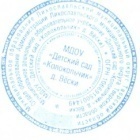 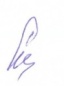 Сетка занятий на 2023-2024  учебный год для  разных возрастных                     групп МДОУГруппаПонедельникВторникСредаЧетвергПятницаПервая группа раннего возрастаот 1 года до 2 лет 1 Расширение ориентировки в окружающем и развитие речи2-я половина дня2.Музыка 1.Игры-занятия с дидактическим материалом2-я половина дня2.Развитие движений1.Расширение ориентировки в окружающем и развитие речи2-я половина дня2.Музыка1 Расширение ориентировки в окружающем и развитие речи2-я половина дня2.Игры - занятия со строительным материалом1.Игры-занятияс дидактическим материалом2-я половина дня2.Развитие движенийПервая группа раннего возрастаот 1 года до 2 лет 1 Расширение ориентировки в окружающем и развитие речи2-я половина дня2.Музыка 1.Игры-занятия с дидактическим материалом2-я половина дня2.Развитие движений1.Расширение ориентировки в окружающем и развитие речи2-я половина дня2.Музыка1 Расширение ориентировки в окружающем и развитие речи2-я половина дня2.Игры - занятия со строительным материалом1.Игры-занятияс дидактическим материалом2-я половина дня2.Развитие движенийВторая группа раннего возраста(от 2 до 3 лет)1. Развитие речи2.Музыка1.    Рисование2. Физическая культура1Окружающий мир / математика 2.  Музыка1. Развитие речи2. Физическая культура1.Лепка2.Физическая культураВторая группа раннего возраста(от 2 до 3 лет)1. Развитие речи2.Музыка1.    Рисование2. Физическая культура1Окружающий мир / математика 2.  Музыка1. Развитие речи2. Физическая культура1.Лепка2.Физическая культураВторая группа раннего возраста(от 2 до 3 лет)1. Развитие речи2.Музыка1.    Рисование2. Физическая культура1Окружающий мир / математика 2.  Музыка1. Развитие речи2. Физическая культура1.Лепка2.Физическая культураМладшая группа(от 3 до 4 лет)1. Окружающий мир2. Музыка1.ФЭМП2.  Физическая культура1. Лепка- аппликация2. Музыка1. Развитие речи2. Физическая культура1.Рисование2.Физическая культураМладшая группа(от 3 до 4 лет)1. Окружающий мир2. Музыка1.ФЭМП2.  Физическая культура1. Лепка- аппликация2. Музыка1. Развитие речи2. Физическая культура1.Рисование2.Физическая культураСредняя группа(от 4 до 5 лет)1.Окружающий мир 2. Музыка1.ФЭМП2.  Физическая культура1.  Лепка- аппликация2. Музыка 1.Развитие речи2. Физическая культура1.Рисование2.Физическая культураСредняя группа(от 4 до 5 лет)1.Окружающий мир 2. Музыка1.ФЭМП2.  Физическая культура1.  Лепка- аппликация2. Музыка 1.Развитие речи2. Физическая культура1.Рисование2.Физическая культураСредняя группа(от 4 до 5 лет)1.Окружающий мир 2. Музыка1.ФЭМП2.  Физическая культура1.  Лепка- аппликация2. Музыка 1.Развитие речи2. Физическая культура1.Рисование2.Физическая культураСтаршая группа(от 5 до 6 лет)1.Развитие речи2Рисование3.  Музыка1.ФЭМП2.Физическая культура3.Лепка/ Аппликация1.Развитие речи2.Музыка1. Окружающий мир2. Физическая культура1.Развитие речи2.Физическая культура( улица)Старшая группа(от 5 до 6 лет)1.Развитие речи2Рисование3.  Музыка1.ФЭМП2.Физическая культура3.Лепка/ Аппликация1.Развитие речи2.Музыка1. Окружающий мир2. Физическая культура1.Развитие речи2.Физическая культура( улица)Подготовительная к школе  группа(от 6 до 7 лет)1.Развитие речи2.Рисование3. Физическая культура1.ФЭМП2. Музыка1.Развитие речи2..Лепка/Аппликация3.Физическая культураФЭМП2. Музыка1.Окружающий мир2. Рисование3.Физическая культура( улица)